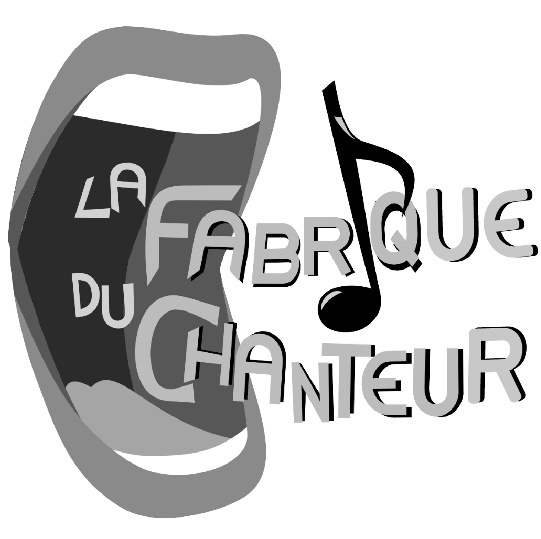      La Fabrique du chanteurBULLETIN D’ADHÉSION 2023Nom : ………………………………………. Prénom : ……………………………Tél fixe : …………………………………… Portable : …………………………..Adresse postale :………………………………………………………………………………………………………………………………………………………………………………………………………………………………………………………………………………………………………………………………………………………………… Email : …………………………………………………………………………J’adhère en tant que :Membre étudiant	15€ (joindre copie de la carte d’étudiant en cours de validité) Membre adhérent	 35€Membre bienfaiteur minimum 35€Date :	Signature :Adhésion valable du 1er janvier au 31 décembre 2023Les données recueillies sont destinées au secrétariat de l’Association. Selon l’article 34 de la loi du 6 janvier 1978, vous bénéficiez d’un droit d’accès et de rectification aux informations qui vous concernent. Vous pouvez exercer ce droit en vous adressant au secrétariat de l’association.Chèque à l’ordre de « La Fabrique du chanteur » à adresser à : Mme BOULAY PatriciaLa Fabrique du Chanteur17, rue Edgard Quinet 37000 TOURSNous contacter : www.lafabriqueduchanteur.com Ou envoyer un mail à : lafabriqueduchanteur@gmail.com